Hickman Edge Systems	July 20234 Commerce WayArden, North Carolina 28704Phone	828-676-1700Website	HickmanEdgeSystems.comEmail	info@hickmanedgesystems.comGuide SpecificationSpecifier Notes:  This guide specification is written in Construction Specifications Institute (CSI) 3-Part Format in accordance with The CSI Construction Specifications Practice Guide, MasterFormat, SectionFormat, and PageFormat.This Section must be carefully reviewed and edited by the Architect to meet the requirements of the Project and local building code.  Coordinate this Section with Conditions of the Contract, Division 01, other specification sections, and the Drawings.  Delete all Specifier Notes after editing this Section.Section numbers and titles are based on MasterFormat 2018 Edition. 07 71 23MANUFACTURED GUTTERSSpecifier Notes:  This Section covers Hickman Edge Systems wind-resistant gutters.  Consult Hickman Edge Systems for assistance in editing this Section as required for the Project.Optional information is identified in blue font below.  Select appropriate options and delete other information as needed.  [delete this paragraph]Consult Hickman Edge Systems for information regarding custom gutters.GENERALSECTION INCLUDESFurnish and install premanufactured water control components per the drawings and specifications, including all clips, sealant, fasteners, and joining to make weathertight and watertight.  Components and accessories shall be factory-fabricated and supplied by a specified Manufacturer.Components specified in this section include but are not limited to [Wind Resistant Gutters] [Downspouts] and [Scuppers and Conductor Heads].Contractor shall utilize Manufacturer's technical representative to perform field measuring, takeoff, shop drawing development and order processing for all gutter components specified in this section.RELATED REQUIREMENTSSpecifier Notes:  Edit the following list of related sections as required for the Project.  Limit the list to sections with specific information that the reader might expect to find in this Section, but is specified elsewhere.Section 07_______ – _______________ RoofingSection 07 92 00 – Joint Sealants:  Non-curing sealants.REFERENCE STANDARDSSpecifier Notes:  List reference standards used elsewhere in this Section, complete with designations and titles.  Delete reference standards from the following list not used in the edited Section.FM Global (www.fmglobal.com).SPRI (Single Ply Roofing Industry) (www.spri.org):ANSI/SPRI GT-1 – Test Standard for Gutter Systems.PREINSTALLATION MEETINGSSpecifier Notes:  Edit the Preinstallation Meetings article as required for the Project.  Delete this article if not required.Convene preinstallation meeting [1 week]  [2 weeks] before start of installation of gutters.Require attendance of parties directly affecting Work of this Section, including Contractor, Architect, installer, and manufacturer’s representative.Review the Following:Materials.Examination of roof edge areas.Installation.Cleaning.Protection.Coordination with other Work, including membrane roofing installation.SUBMITTALSSpecifier Notes:  Edit the Submittals article as required for the Project.  Delete submittals not required.Comply with Division 01.Gutters shall be manufactured in specified manufacturer’s facilities. Gutters fabricated by installer or other fabricator will not be acceptable unless fabricator can demonstrate to Architect’s satisfaction that Gutters have been tested for resistance in accordance with Test Method G-1 and G-2 of SPRI GT-1.Product Data:  Submit manufacturer’s product data, including installation instructions.Shop Drawings:  Submit manufacturer’s shop drawings, including plans, elevations, sections, and details, indicating dimensions, materials, components, fasteners, finish, and accessories.Samples:  Submit manufacturer’s sample of gutters.Sample Size:  Minimum 5.5” long.Color Samples:  Submit manufacturer’s color samples of gutters, consisting of complete set of metal color chips representing manufacturer’s full range of available colors.Manufacturer’s Certification:  Submit manufacturer’s certification that materials comply with specified requirements and are suitable for intended application.Manufacturer’s Project References:  Submit manufacturer’s list of 10 successfully completed gutter projects of similar size and scope to this Project, including project name and location, name of architect, and type and quantity of gutters furnished.Warranty Documentation:  Submit manufacturer’s standard warranty.QUALITY ASSURANCEManufacturer’s Qualifications:  Manufacturer regularly engaged in the manufacturing of gutters of similar type to that specified for a minimum of 5 years.Installer's Qualifications:Installer regularly engaged in installation of gutters of similar type to that specified for a minimum of 5 years.Use persons trained for installation of gutters.DELIVERY, STORAGE, AND HANDLINGDelivery Requirements:  Deliver materials to site in manufacturer’s original, unopened containers and packaging, with labels clearly identifying product name and manufacturer.Storage and Handling Requirements:Store and handle materials in accordance with manufacturer’s instructions.Keep materials in manufacturer’s original, unopened containers and packaging until installation.Store materials in clean, dry area indoors.Do not store materials directly on floor or ground.Protect materials and finish during storage, handling, and installation to prevent damage.WARRANTYSpecifier Notes:  In addition to the limited 30-year finish warranty, other finish warranty periods are available.  Consult Hickman Edge Systems for warranty period information for custom post-coated Kynar 500 colors and for anodized finishes.Wind Warranty Period:  Warranted in wind conditions up to 160 mph with a 30 Year wind warranty. Warranty specified for individual products below. (Gutter Only)Warranty Period, Product:  5-year workmanship warranty covering replacement or repair of products that are defective in material or workmanship. (All Products)Warranty Period, Finish:  Limited 30-year warranty for prefinished coil-coated steel and aluminum coated with Kynar 500 standard colors covering fade, chalk, and film integrity.PRODUCTSMANUFACTURERSManufacturer:  Hickman Edge Systems, 4 Commerce Way, Arden, North Carolina 28704.  Phone 828-676-1700.  www.hickmanedgesystems.com.  info@hickmanedgesystems.com.Specifier Notes:  Specify if substitutions will be permitted.Substitutions:  [Not permitted]  [Comply with Division 01].Single Source:  Provide materials from single manufacturer.GUTTERSSpecifier Notes:  Use the following to specify "Wind Resistant" gutter system.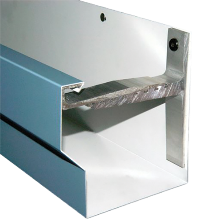 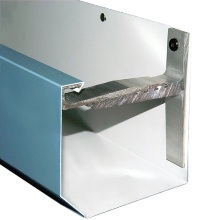 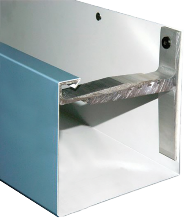        Offset		Chamfer 		BoxHickman Edge Systems WebsiteWind Warranty: 30 years, 160 MPHFace: MIN 5.25"/ MAX 7.75” 
Bottom: MIN 5.25"/ MAX 7.75” 
Back: MIN 6.25"/ MAX 8.75” Available Gutter Material (Modify gutter material selection accordingly):  .040” aluminum, .050" aluminum, .063" aluminum, 24 ga. galvanized steel, 22 ga. galvanized steelGutter:  “Wind Resistant”Profile:  [Box]  [Chamfer]  [Offset]  Approvals:ANSI/SPRI GT-1-24 ga./.040" - and 223 psf horizontal, 136 psf vertical, and 270 psf downward, for 22 ga./.050”/.063” - 223 psf horizontal, 108 psf vertical, and and 270 psf downward.FM Approved 1-90 system rating.Miami-Dade County Approval.Florida Product Approval.Gutter Size: [Face: 5.25” | Bottom: 5.25” | Back: 6.25”] [Face: 5.75” | Bottom: 5.75” | Back: 6.75”] [Face: 6.25” | Bottom: 6.25” | Back: 7.25”] [Face: 6.75” | Bottom: 6.75” | Back: 7.75”] [Face: 7.25” | Bottom: 7.25” | Back: 8.25”] [Face: 7.75” | Bottom: 7.75” | Back: 8.75”] [Indicated on the Drawings]. Formed Lengths:  12’-0”.Fastener Holes: Pre-punched.Internal Brackets: 2-piece adjustable size.Material: Extruded Aluminum.Finish: Mill.Width: 1”.Spacing: 24” O.C.Concealed Splice Plates Material:  Same as gutters.Finish and Color:  Same as gutters.Width:  6”.Specifier Notes:  Use the following to specify "Wind Resistant XL" gutter system.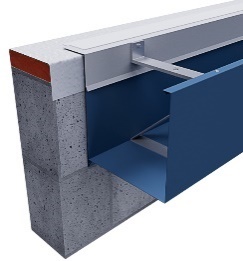 Hickman Edge Systems WebsiteWind Warranty: 30 years, 160 MPHFront Height: Will be the same size as the bottom width 
Bottom Width: MIN 8"/ MAX 14” 
Back Height: Will be 1” more than front heightAvailable Gutter Material (Modify gutter material selection accordingly):  .050" aluminum, .063" aluminum, 22 ga. galvanized steelGutter:  “Wind Resistant XL”Profile: Box Approvals: ANSI/SPRI GT-1: 270 psf horizontal, 160 psf vertical, and 115 psf downward.Gutter With Pre-Attached Cleat Size: [Front: 8” | Bottom: 8” | Back: 9”] [Front: 9” | Bottom: 9” | Back: 10”] [Front: 10” | Bottom: 10” | Back: 11”] [Front: 11” | Bottom: 11” | Back: 12”] [Front: 12” | Bottom: 12” | Back: 13”] [Front: 13” | Bottom: 13” | Back: 14”] [Front: 14” | Bottom: 14” | Back: 15”] [Indicated on the Drawings]. Formed Lengths:  12’-0”.Fastener Holes: Pre-punched.Pre-Assembled Z-Bracket:Material: .125” AluminumFinish: Mill.Width: 2”.Spacing: 32” O.C.Lower Mounting Hanger:Material: Same as gutters.Finish: Same as gutters.Formed Lengths:  12’-0”.Fastener Holes: Pre-punchedConcealed Splice Plates Material:  Same as gutters.Finish and Color:  Same as gutters.Width:  6”.Material:  [0.040” aluminum]  [0.050” aluminum]  [0.063” aluminum]  
[24 ga. galvanized steel]  [22 ga. galvanized steel] [____________].Finish:  [Mill finish]  [Prefinished Kynar]  [Post-finished Kynar]  [Prefinished anodize]  [Post finished anodize]  [____________].Color:  ____________.Specifier Notes:  Specify factory-fabricated accessories as required for the Project.  Specify Welded or Quicklock fabrication of accessories. For welded, must use .050” aluminum or thicker.Delete accessories not required.  Consult Metal-Era for accessory details.Factory-Fabricated Accessories: [Welded]  [Quicklock].Miters.End caps.Expansion joints.Special corners.Material, Finish, and Color:  Same as gutters.Fasteners:Suitable for intended substrate.Provided by gutter manufacturer.DOWNSPOUTSSpecifier Notes:  Use the following to specify "Box and/or Open-Face" downspout system.  Delete downspouts if not required.  Consult Hickman Edge Systems for custom capabilities.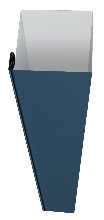 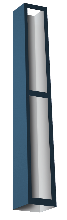 Box 			Open-FaceHickman Edge Systems Website: Box VersionOpen-Face VersionSpecify style of attachment straps.  Style 1: Wrapped around the front (includes spacers when style 1 used with open-faced downspout)Style 2: U-shaped placed between wall and downspout and secured to the sides.Downspouts:  [“Box Downspout”] [“Open-Face Downspout”].Material:  [24 ga. galvanized steel] [22 ga. galvanized steel]   [0.040” aluminum]  [0.050” aluminum]  [0.063” aluminum]  [____________].Formed Lengths:  12’-0”.Seams:  Double Seam Lock.Attachment Straps:  [Style 1]  [Style 2].Width:  2”.Straps per 12-Foot Downspout Length:  3.Standard Elbows:  [Style A]  [Style B].Material:  Match downspouts.Finish:  Match downspouts.Color:  Match downspouts.Offset Elbows:  [Wall condition]  [Eave condition].Material:  0.050” aluminum.Finish:  Match downspouts.Color:  Match downspouts.Outlets:  0.040” aluminum.Downspout Transitions:Material:  Match downspouts.Finish:  Match downspouts.Color:  Match downspouts.Seams:  [Metal-Lok]  [Welded].
SCUPPERS AND CONDUCTOR HEADSSpecifier Notes:  Specify Hickman Edge Systems scuppers and conductor heads as required for the Project.  Delete scuppers and conductor heads not required.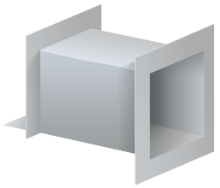 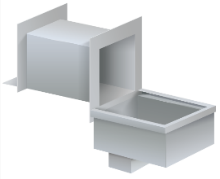 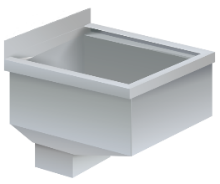 Thru-Wall Scupper	Thru-Wall Scupper 		Conductor Head
With Conductor HeadHickman Edge Systems WebsiteThru-Wall ScuppersThru-Wall Scuppers With Conductor Heads Conductor HeadsSpecify material for the specified scuppers and conductor heads.  Delete materials not required.  Consult Hickman Edge Systems for information regarding other materials.Thru-Wall Scuppers: Pop-riveted, no conductor head.Material: [24 ga. galvanized steel] [22 ga. galvanized steel]  [0.040” aluminum]  [0.050” aluminum]  [____________].Picture Frames:  Front and back, 3” wide.Thru-Wall Scuppers:  Welded, no conductor head.Material:  0.063” aluminumPicture Frames:  Front and back, 3” wide.Thru-Wall Scuppers:  Pop-riveted, dropped conductor head, style 1.Material:  [24 ga. galvanized steel] [22 ga. galvanized steel]   [0.040” aluminum]  [0.050” aluminum]  [____________].Picture Frames:  Front, 2” wide; back, 3” wide.Thru-Wall Scuppers:  Pop-riveted, raised conductor head, style 1.Material:  [24 ga. galvanized steel] [22 ga. galvanized steel]   [0.040” aluminum]  [0.050” aluminum]  [____________].Picture Frames:  Front, 2” wide; back, 3” wide.Thru-Wall Scuppers:  Welded, dropped conductor head, style 1.Material:  0.063” aluminumPicture Frames:  Front, 2” wide; back, 3” wide.Thru-Wall Scuppers:  Welded, raised conductor head, style 1.Material:  0.063” aluminumPicture Frames:  Front, 2” wide; back, 3” wide.Thru-Wall Scuppers:  Welded, dropped conductor head, style 3.Material:  0.063” aluminumPicture Frames:  Front, 2” wide; back, 3” wide.Conductor Heads:  Pop-riveted, style 1.Material:  [24 ga. galvanized steel] [22 ga. galvanized steel]   [0.040” aluminum]  [0.050” aluminum]  [____________].Flange:  Fasten to wall, 2” wide.Conductor Heads:  Welded, style 1.Material:  0.063” aluminumFlange:  Fasten to wall, 2” wide.Conductor Heads:  Welded, style 2.Material:  0.063” aluminumFlange:  Fasten to wall, 2” wide.Conductor Heads:  Welded, style 3.Material:  0.063” aluminumFlange:  Fasten to wall, 2” wide.EXECUTIONEXAMINATIONExamine areas to receive gutters.Verify surfaces to support gutters are clean, dry, secure, and of proper dimensions.Verify roof edge is level and wood nailers are straight.Notify Architect of conditions that would adversely affect installation.Do not begin installation until unacceptable conditions are corrected.INSTALLATIONInstall products in accordance with manufacturer’s instructions at locations indicated on the Drawings.Install products to allow water to drain from edge of roof.Install products to allow for thermal movement.Joint Sealants:  Apply joint sealants in accordance with manufacturer’s instructions.Review lengths of straight pieces before cutting to avoid creating relatively short sections adjacent to full-length sections.Isolate products from ACQ treated wood blocking or other galvanically incompatible material with appropriate membrane material.CLEANINGClean products promptly after installation in accordance with manufacturer’s instructions.Remove clear protective vinyl film.Do not use harsh cleaning materials or methods that could damage finish.PROTECTIONProtect installed products to ensure that, except for normal weathering, products will be without damage or deterioration at time of Substantial Completion.END OF SECTION